附件1：学生微信缴费平台缴费流程1、在浏览器地址栏输入http://lnsfcwcwxh.lingnan.edu.cn/xysf/  如下图所示。登陆时，用户名为身份证号。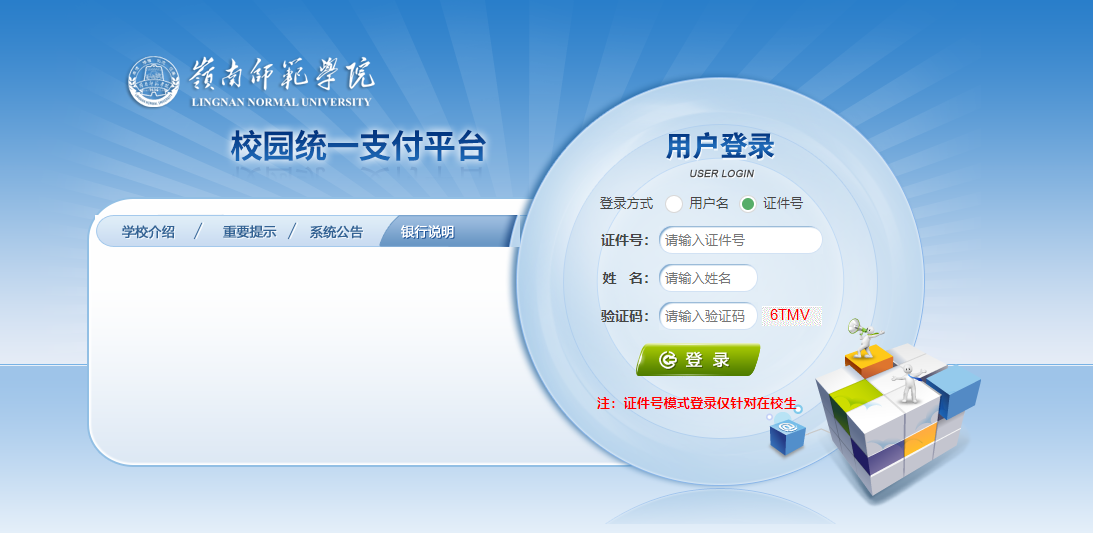 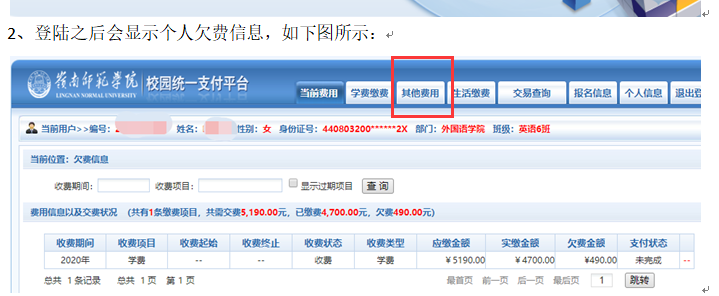 或者用手机登录，微信扫描下面二维码：（切记：一定使用手机流量登录，不要使用校园网）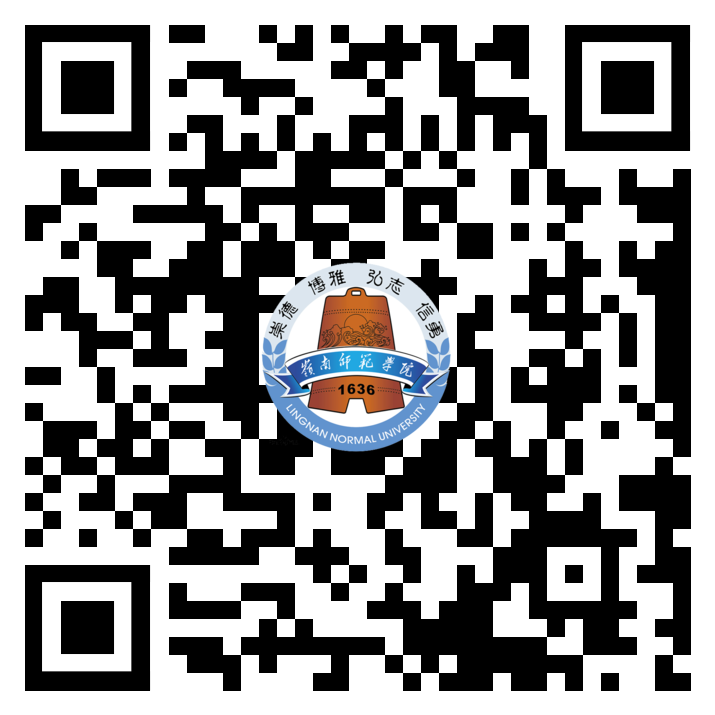 